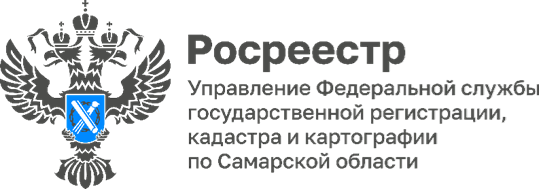 19.12.2023Для братьев наших меньших     Несколько лет подряд коллектив Управления Росреестра по Самарской области помогает приюту бездомных животных «Участие». В преддверии Нового года наши волонтеры вновь поехали помочь четвероногим друзьям.     В приюте «Участие» живут более 300 собак и 45 кошек. Его сотрудники и питомцы всегда безмерно благодарны добрым сердцам за оказанную им помощь. И эти знаки внимания к его подопечным спасают ни одну жизнь!      Сотрудники самарского Росреестра привезли в приют для животных большой гуманитарный груз - хлопчатобумажную ветошь для подстилок щенкам, а также собакам-инвалидам, которые проживают здесь постоянно и, возможно, будут жить до конца жизни.       Было доставлено много сухих и влажных кормов для многочисленного подопечного приюта. Прокормить животных и не дать им погибнуть от голода и холода - что может быть лучшим поступком в эти суровые зимние дни! 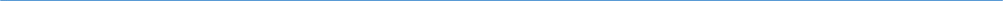 Материал подготовлен пресс-службойУправления Росреестра по Самарской области